Fire Chief’s Monthly Report to the Board of DirectorsOctober 11th, 2023Statistics on Activity for September 2023Operations report: Training Report: Total UCFD1 hours = 483Other: POC applications closed on the first of the month with nine applicants. One applicant did not submit the proper documentation after we reached out three different times via email and phone. Eight applicants moved to background checks. Academy schedule to start mid-November. Fire Marshal’s report –    No report as Goff is on vacation.   Prevention Other: School programs have started for the 23-24 School year.Working with Agape House and Stepping stones to get camp fire safety brochures out.Fire Investigations:OTHER ITEMS OF INTEREST:  County adopted annexation proposal and public hearing is set for November 8th. Attended Congressman Bentz’s meeting at UEC.Outstanding invoices: Some Seismic reimbursements and from the City of Hermiston Meetings/Classes: Design team meetings on 21 and 23 phase 2, OAC on 22 and 24, Met with Commissioner Dorran, Attended Umatilla County Fire Chies meeting, CDA fire protection mtg with OMD etc.. Presented to COH council and County Commissioners. PacWest meeting regarding upcoming session and LFO for infra-structure funds. Met with Chief Grant from URFPD. Met with Umatilla city manager talked about Amazon build outs etc…Met with Josh Burns for our 2Q review on insurance and training for safety. Met with Steppingstones manager on PATH project and homelessness issues. Met with Fred Ziari to go over master plan for CDA lands for emergency management issues.OFCA: I wasn’t able to attend last months meeting.SDAO:Safety security grant coming out. All districts are concerned about 2024 and supply chain issues and economy. Station 26: Have two applications from SHB and will get two more it sounds like. Academy starting in November. Will prep old engine 24. Possibly get an old tender back to place there?Grants:Two grants out for AutoPulse devicesWorking on SAFER for personnel with grant writer from DCLooking at county regional AFG grant for VHF radios.Block grant for 1.5M for safety center and county will hostDHS and OEM grant exploration as well. Renderings on next page of Safety Center: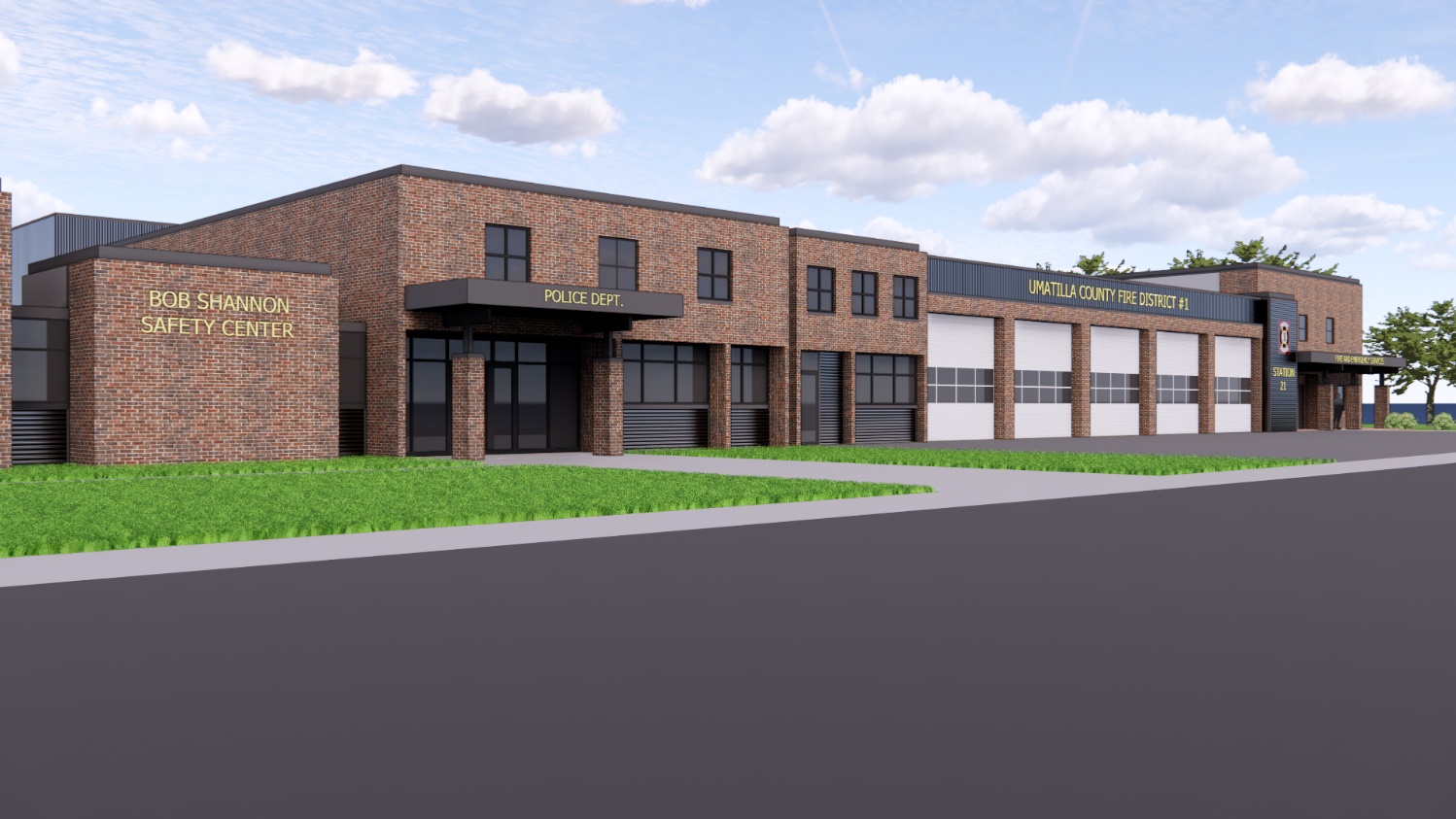 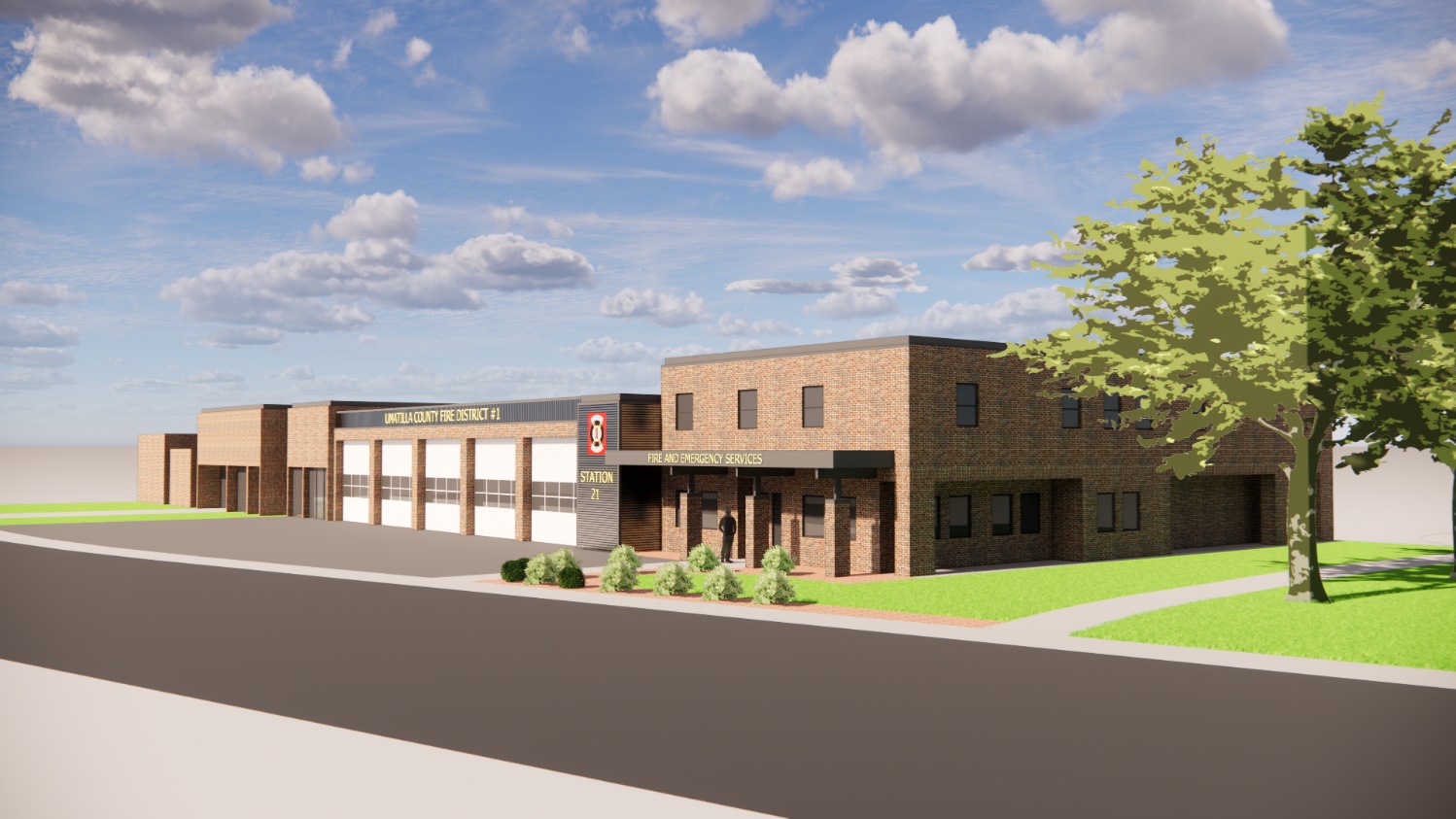 SituationMonthly2023 totalsFires15216Over-pressure, Rupture, Explosion, Overheat (no fire)02Rescue & Emergency Medical Service4093882Hazardous Condition (no fire)234Service Call30230Good Intent Call48348False Alarm & False Call19146Severe Weather & Natural Disaster00Special Incident Type02TOTALS      Sept 2022=  516  1.36% increase5234860Response by ShiftResponse by ShiftA-119 B-116 C-114 D- 144A-119 B-116 C-114 D- 144A-119 B-116 C-114 D- 144A-119 B-116 C-114 D- 144A-119 B-116 C-114 D- 144Transports Turned Down – 3Transports Turned Down – 3Transports Turned Down – 3Transports Turned Down – 3Transports Turned Down – 3Transports Turned Down – 3Short = 15Long = 3Long = 3Umatilla =  68Umatilla =  68Echo = 9HAZMAT TeamHAZMAT TeamHAZMAT TeamHAZMAT TeamHAZMAT TeamHAZMAT TeamCalls of Service: Outreach: noneNew Invoices: noneOutstanding Invoices: waiting on OSP for more billing information for Umatilla Call.                                  Payments: noneMeetings:  . noneEquipment: noneTraining: noneCalls of Service: Outreach: noneNew Invoices: noneOutstanding Invoices: waiting on OSP for more billing information for Umatilla Call.                                  Payments: noneMeetings:  . noneEquipment: noneTraining: noneCalls of Service: Outreach: noneNew Invoices: noneOutstanding Invoices: waiting on OSP for more billing information for Umatilla Call.                                  Payments: noneMeetings:  . noneEquipment: noneTraining: noneCalls of Service: Outreach: noneNew Invoices: noneOutstanding Invoices: waiting on OSP for more billing information for Umatilla Call.                                  Payments: noneMeetings:  . noneEquipment: noneTraining: noneCalls of Service: Outreach: noneNew Invoices: noneOutstanding Invoices: waiting on OSP for more billing information for Umatilla Call.                                  Payments: noneMeetings:  . noneEquipment: noneTraining: noneCalls of Service: Outreach: noneNew Invoices: noneOutstanding Invoices: waiting on OSP for more billing information for Umatilla Call.                                  Payments: noneMeetings:  . noneEquipment: noneTraining: noneDelays in Response Delays in Response Delays in Response Delays in Response Delays in Response Delays in Response  Delays: A-1 ,B-3, C-0, D-0  Total: 4 Delays: A-1 ,B-3, C-0, D-0  Total: 4 Delays: A-1 ,B-3, C-0, D-0  Total: 4 Delays: A-1 ,B-3, C-0, D-0  Total: 4 Delays: A-1 ,B-3, C-0, D-0  Total: 4 Delays: A-1 ,B-3, C-0, D-0  Total: 4Average: 8.20Days at Full: 10/10 = 1Days at Full: 10/10 = 1Days at Minimum: 8/10 = 25 Min. Staff Cost: $22,042.40Min. Staff Cost: $22,042.40PersonnelDan Shult on light duty with torn rotator cuff from fire.  Danny Hinton on OFLA leave- baby Announced: Nate Stephens as Training BC                     Gaige Phillips as Lieutenant on D-shiftTrevor Phillips- starts back as a Temp FF/EMT to fill vacancyPersonnelDan Shult on light duty with torn rotator cuff from fire.  Danny Hinton on OFLA leave- baby Announced: Nate Stephens as Training BC                     Gaige Phillips as Lieutenant on D-shiftTrevor Phillips- starts back as a Temp FF/EMT to fill vacancyPersonnelDan Shult on light duty with torn rotator cuff from fire.  Danny Hinton on OFLA leave- baby Announced: Nate Stephens as Training BC                     Gaige Phillips as Lieutenant on D-shiftTrevor Phillips- starts back as a Temp FF/EMT to fill vacancyPersonnelDan Shult on light duty with torn rotator cuff from fire.  Danny Hinton on OFLA leave- baby Announced: Nate Stephens as Training BC                     Gaige Phillips as Lieutenant on D-shiftTrevor Phillips- starts back as a Temp FF/EMT to fill vacancyPersonnelDan Shult on light duty with torn rotator cuff from fire.  Danny Hinton on OFLA leave- baby Announced: Nate Stephens as Training BC                     Gaige Phillips as Lieutenant on D-shiftTrevor Phillips- starts back as a Temp FF/EMT to fill vacancyPersonnelDan Shult on light duty with torn rotator cuff from fire.  Danny Hinton on OFLA leave- baby Announced: Nate Stephens as Training BC                     Gaige Phillips as Lieutenant on D-shiftTrevor Phillips- starts back as a Temp FF/EMT to fill vacancyCommunity ParamedicCommunity ParamedicCommunity ParamedicCommunity ParamedicCommunity ParamedicCommunity Paramedic15 patient visits, 2 no shows (6 billable for $2,025) MIH Meeting Clackamas, Interview with OPB, assisted with Multiple 911 calls. 15 patient visits, 2 no shows (6 billable for $2,025) MIH Meeting Clackamas, Interview with OPB, assisted with Multiple 911 calls. 15 patient visits, 2 no shows (6 billable for $2,025) MIH Meeting Clackamas, Interview with OPB, assisted with Multiple 911 calls. 15 patient visits, 2 no shows (6 billable for $2,025) MIH Meeting Clackamas, Interview with OPB, assisted with Multiple 911 calls. 15 patient visits, 2 no shows (6 billable for $2,025) MIH Meeting Clackamas, Interview with OPB, assisted with Multiple 911 calls. 15 patient visits, 2 no shows (6 billable for $2,025) MIH Meeting Clackamas, Interview with OPB, assisted with Multiple 911 calls. LogisticsLogisticsLogisticsLogisticsLogisticsLogisticsNew Engine placed in-service at ST21New Engine placed in-service at ST21New Engine placed in-service at ST21New Engine placed in-service at ST21New Engine placed in-service at ST21New Engine placed in-service at ST21Total Training HoursCareer387.6EMS Only60.57Paid on Call34.91Applications for CertificationNFPA Firefighter I1NWCG Single Resource Boss Engine0NFPA Aerial Apparatus Operator0POC/RI ActivitiesApplications for membership9New POC’s added to department0Members Resigned or Discharged0PREVENTIONBusiness InspectionsHood installation InspectionsFire Cause InvestigationsSprinkler, Fire Alarm, Fire Protection InspectionsPlans ReviewsState Inspections/consultationsFire Code ConsultationsSmoke Alarms installedPlanning Committee hoursNew Construction – consultationsJuvenile Fire Setter InterventionsSAFETY EDUCATIONSchool Presentations / StudentsStation ToursFire Extinguisher Prop TrainingsInflatable safety house